Siedziba: Urząd Gminy Bobrowice, 66-627 Bobrowice 131, tel. (68) 391 92 00, fax. (68) 391 32 84 NIP:926-10-01-701        e-mail:sekretariat@bobrowice.pl           srodowisko@bobrowice.pl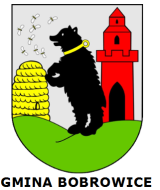 I N F O R M A C J A	Gmina Bobrowice uprzejmie informuje, że w związku z kontynuowaniem programu udzielania pomocy w zakresie dofinansowania zadań polegających na „Usuwaniu azbestu i wyrobów azbestowych”przez WFOŚiGW w Zielonej Górze – do Urzędu Gminy w Bobrowicach do dnia 31 grudnia 2015r. można składać odpowiednie wnioski (do pobrania na www.bip.bobrowice.pl lub w pokoju nr 10 ) o udzielenie pomocy w przedmiotowym zakresie. Przewidywany termin rozpoczęcia prac związanych z demontażem i usuwaniem azbestu przewidziany jest w okresie wiosenno-letnim 2016r.